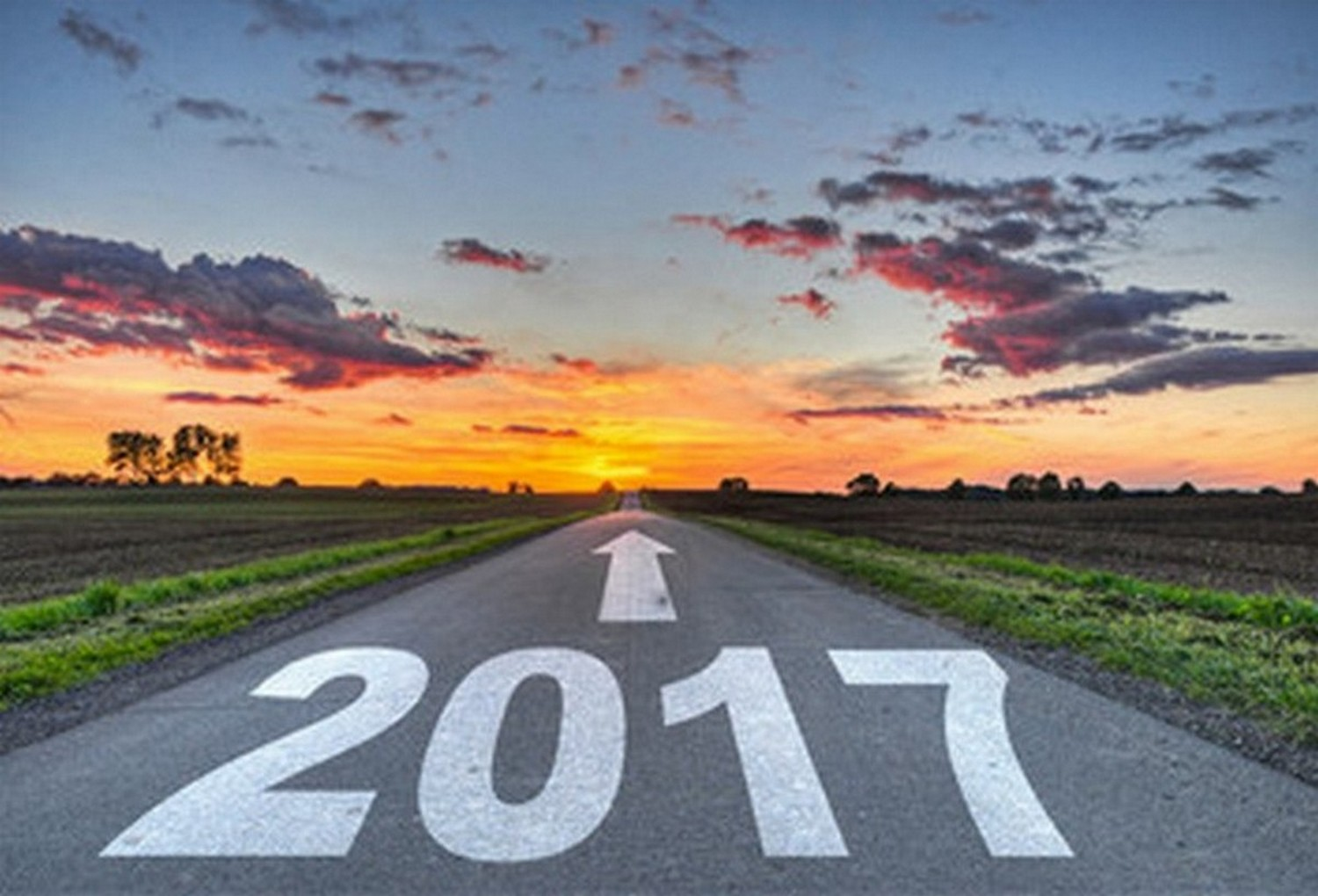 Liebe Schachfreunde/innen                                 Wehringen, den 4. Januar 2017 Ich hoffe, dass alle Schachfreunde, gut und gesund ins Neue Jahr 2017, gekommen sind. Wie Ihr dem Bild entnehmen könnt, sollten wir uns alle gemeinsam auf den Weg ins Jahr 2017 machen.Dass dies uns auch gut gelingt, brauche ich die volle Unterstützung all unserer Mitglieder.Sollte im Jahr 2016, nicht alles zur vollsten Zufriedenheit der Mitglieder gelaufen sein, so sollten wir gemeinsam, das alte Jahr abhacken und positiv gestimmt, ins Neue Jahr 2017 starten.Unser Schachklub, soll ein Verein mit „Perspektive“ sein, in dem aber auch nach wie vor,  für die Hobbyspieler Platz ist und ein jede/r Spieler gerne gesehen ist.Aber die Jugendarbeit ist eben ganz, ganz wichtig, um dem Ziel der Überalterung entgegen zu wirken. Deshalb bemühen wir uns auch so sehr darum, aber  daran müssen auch die Jugendlichen und deren Eltern interessiert sein, dass das Schachspiel lernen, nicht immer auf Dauer nur ein Spiel sein kann. Nein, es wird wie in der Schule etwas von den Kindern gefordert, um sich später mit den Besten messen zu können. Ob das nun der Schachsport, Fußball, oder sonst eine Sportart ist, da gehört immer der alte Spruch dazu: Ohne Fleiß, kein Preis. Deshalb meine Bitte an alle Jugendlichen, die wirklich das Schachspiel erlernen wollen, etwas mehr Disziplin beim Training an den Tag legen!Bereits am 14. Januar 2017, finden wieder die ersten Punktspiele in der B-Klasse statt, dazu benötige ich alle aktiven Spieler! Und deshalb sollten möglichst alle aktive Erwachsene, beim ersten Training im Neuen Jahr, am 5. Januar 2017, anwesend sein. Selbstverständlich auch alle Hobbyspieler und all die, denen es aus welchen Gründen auch immer, nicht möglich war, bei unserem Jahresabschluss dabei zu sein. Auch für diese Mitglieder habe ich für den ersten Trainingstag im Neuen Jahr, noch Stollen und Getränke übrig. Die Jugendlichen beginnen mit dem ersten Training im Neuen Jahr, am 12. Januar 2017, auch für diese gibt es dann letztmals, noch etwas an Süßigkeiten. Mindestens 3 – 4 Jugendliche, benötige ich dann am 14. Januar 2017, beim B-Klassen Punktspiel gegen Klosterlechfeld 3In diesem Sinne bis zum Trainingsbeginn, kommenden Donnerstag.Euer 1. Vorstand,Franz Wildegger